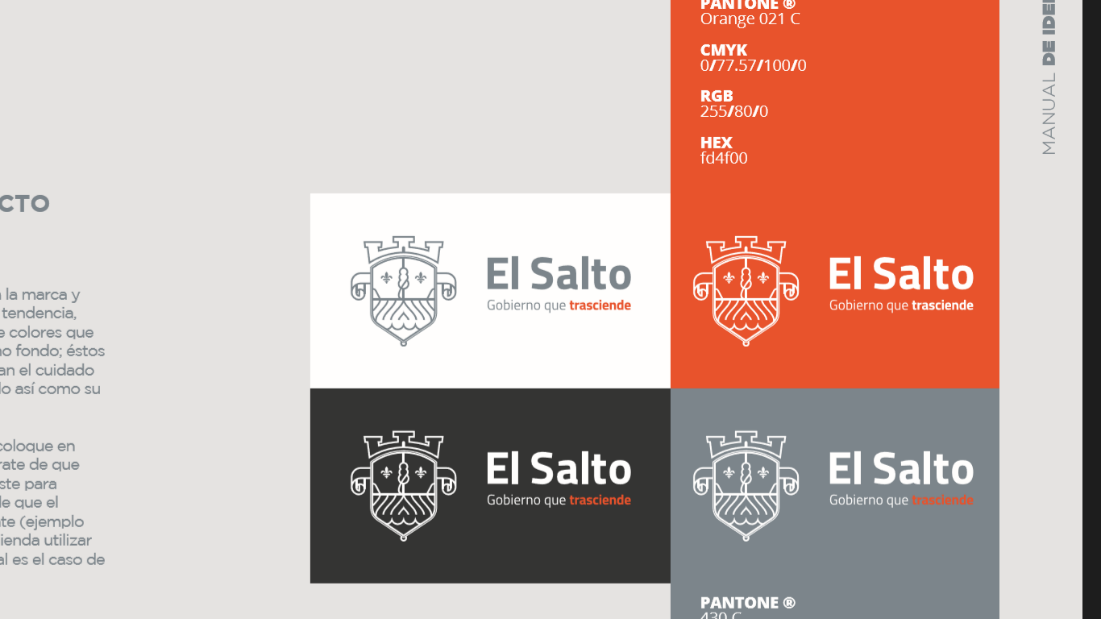 GOBIERNO MUNICIPAL EL SALTO, JALISCO 2018-2021PROGRAMA OPERATIVO ANUAL 2019-2020                             Nombre de la Dependencia: Dirección de Patrimonio Municipal /Jefatura de Bienes Muebles                             Eje de Desarrollo: El Salto CompetitivoACCIÓN, PROGRAMA O PROYECTOOBJETIVOMETAINDICADORPROGRAMACIÓN POR MES 2019 – 2020.PROGRAMACIÓN POR MES 2019 – 2020.PROGRAMACIÓN POR MES 2019 – 2020.PROGRAMACIÓN POR MES 2019 – 2020.PROGRAMACIÓN POR MES 2019 – 2020.PROGRAMACIÓN POR MES 2019 – 2020.PROGRAMACIÓN POR MES 2019 – 2020.PROGRAMACIÓN POR MES 2019 – 2020.PROGRAMACIÓN POR MES 2019 – 2020.PROGRAMACIÓN POR MES 2019 – 2020.PROGRAMACIÓN POR MES 2019 – 2020.PROGRAMACIÓN POR MES 2019 – 2020.ACCIÓN, PROGRAMA O PROYECTOOBJETIVOMETAINDICADOROCT 2019NOV 2019DIC 2019ENERO 2020FEB 2020MAR 2020ABRIL 2020MAYO 2020JUN 2020JUL 2020AGS 2020SEPT 2020Formulación de resguardos de mobiliario y equipo de las dependencias del H. Ayuntamiento de El Salto Jal.Que cada dependencia cuente con su resguardo de mobiliario y equipo.Mantenerlo actualizado completamente.Porcentaje de avanceDocumentación y codificación de altas adquiridas de bienes muebles durante el mes del presente año.Dar de alta las adquisiciones realizadas por el H. Ayuntamiento de El salto Jal.Mantener la base de datos de adquisiciones actualizada.Porcentaje de avanceDocumentación de bajas generadas durante el mes.Llevar a cabo el procedimiento de bajas de los bienes muebles proporcionadas por los departamentos.Documentar en base de datos las bajas de mobiliario y equipo que se generaron.Porcentaje de avance Análisis de cambios de mobiliario y equipos entre las dependencias durante el mes del presente año.Registrar los cambios de mobiliario y equipo en su resguardo correspondiente.Base de datos actualizada en relación a los cambios generados.Porcentaje de avanceVisita de inspección de mobiliario y equipos a los departamentos del H. Ayuntamiento con una frecuencia de revisión de cada 3 meses.Visitar periódicamente los departamentos para realizar una revisión de su mobiliario y equipos con una frecuencia de cada 3 meses y realizar los ajustes necesarios.Mantener actualizados los resguardos de los departamentos.Porcentaje de avanceToma de fotografías de mobiliario y equipos de todas las dependencias para incorporar al expediente de cada resguardo.Completar los resguardos con evidencia fotográfica.Que cada resguardo de las dependencias del Ayuntamiento este lo mejor documentado.Porcentaje de avanceCodificación de mobiliario y equipos de todas las dependencias.Codificar totalmente todos los bienes muebles.Mantener los resguardos con folio nuevo.Porcentaje de avanceProporcionar información al departamento de transparencia.Generar información al departamento de transparencia.Mantener los resguardos actualizados para cuestiones de transparenciaNúmero de solicitudes atendidas Proporcionar información a la ASEJ.Preparar la información pertinente para entregarla a la ASEJ Cuando sea requerida.Mantener la base de adquisiciones actualizada.Número de solicitudes atendidas xx